Monday TuesdayWednesdayThursdayFridayPhonicsPhonicsPhonicsPhonicsPhonicsReading ComprehensionSPAG.COMWritingWritingWritingSUBJECTYEAR 1YEAR 2Phonics(one phonics session every day)Continue to revise Phase 3, 4 and 5 sounds and tricky words (see resources).Begin to look at the Phase 6 (see resources).Teach the sound / spelling rule to your child.Ask them to write down the ‘Decodable Spellings’ on a whiteboard or piece of paper. Now ask them to spell the common exception words.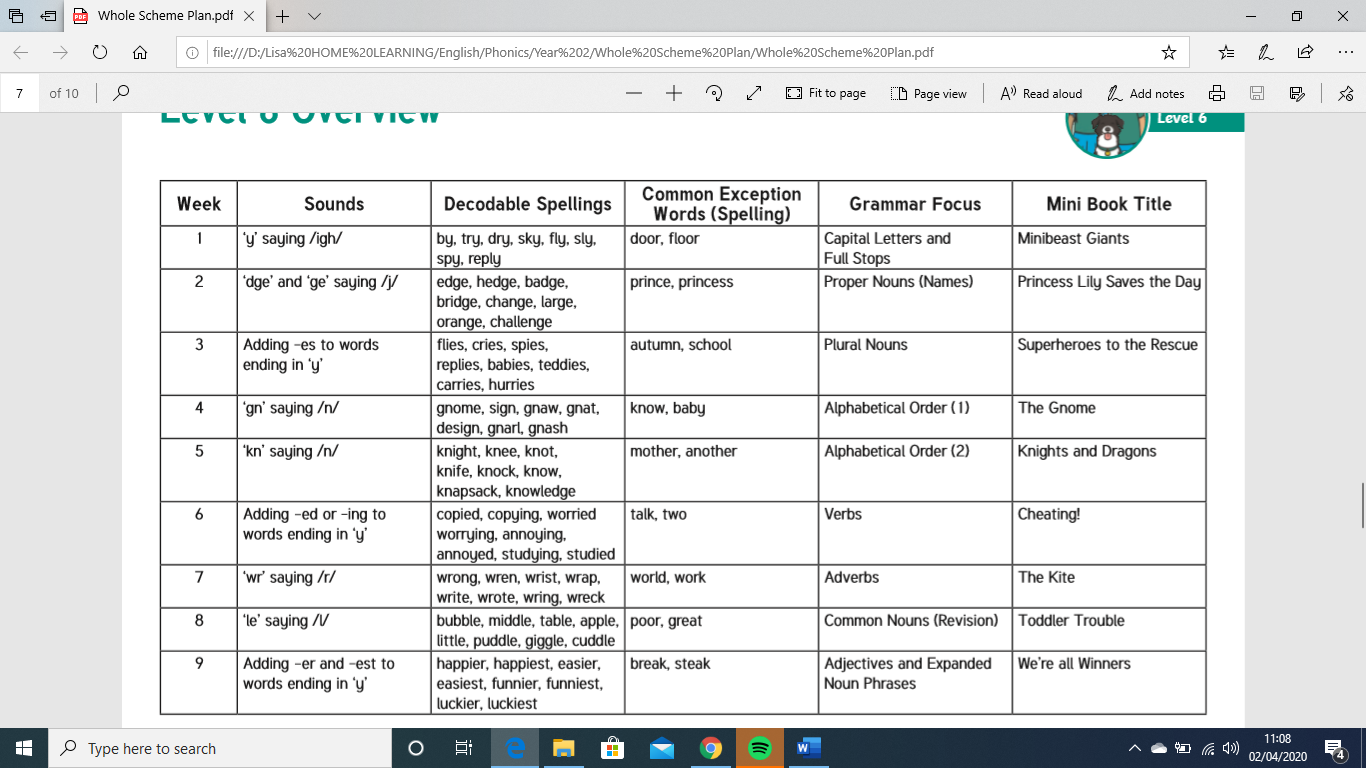 Consolidate learning with free games from https://new.phonicsplay.co.uk/ you just need to sign up as a parent.Continue to work through Phase 6 spelling rules, paying attention to the ones your child may struggle with.Teach the sound / spelling rule to your child.Ask them to write down the ‘Decodable Spellings’ on a whiteboard or piece of paper. Now ask them to spell the common exception words.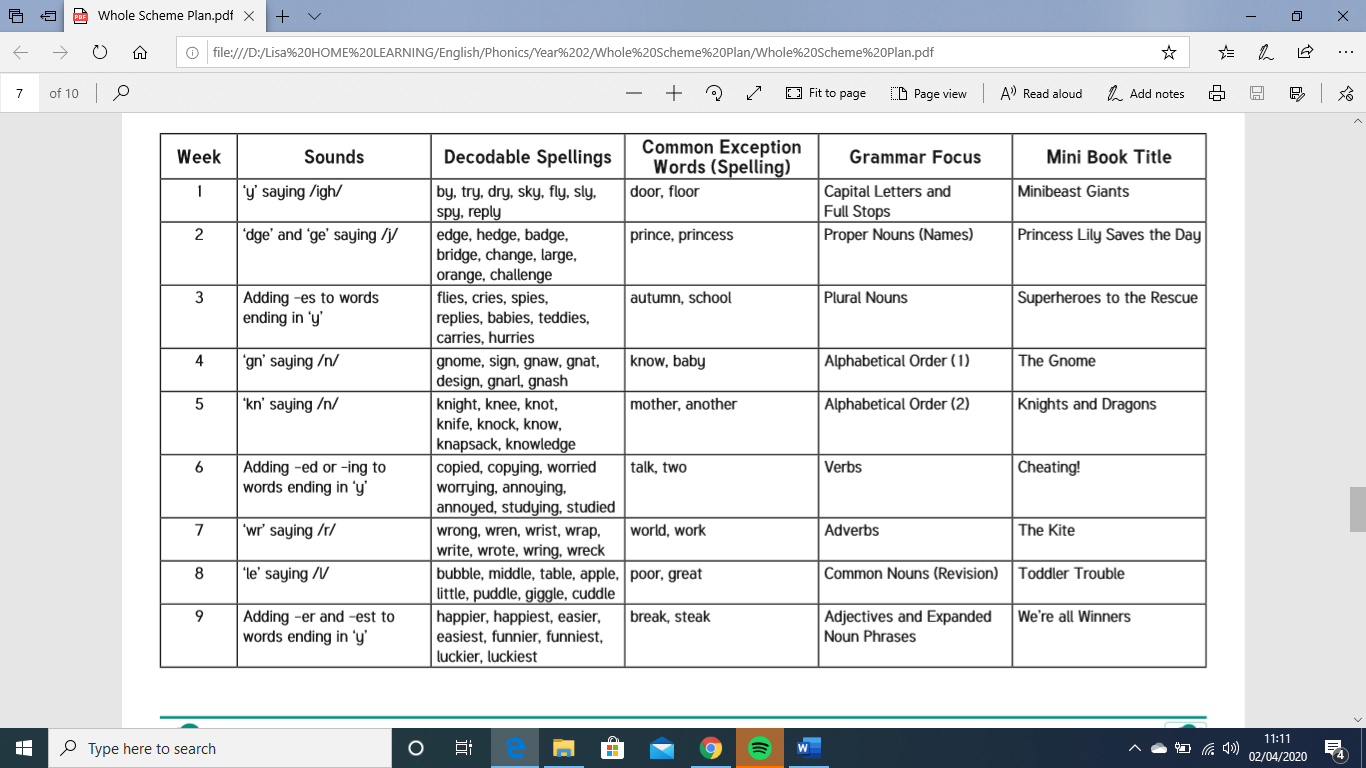 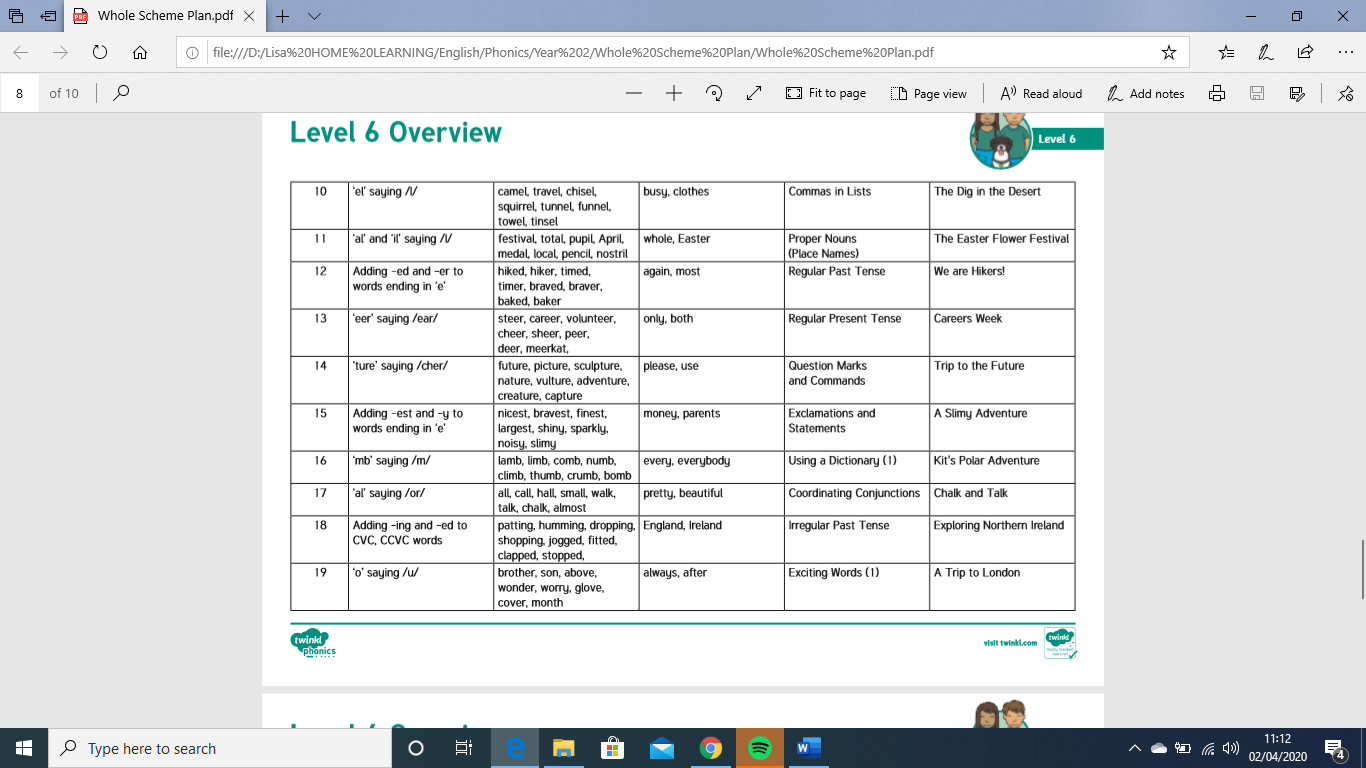 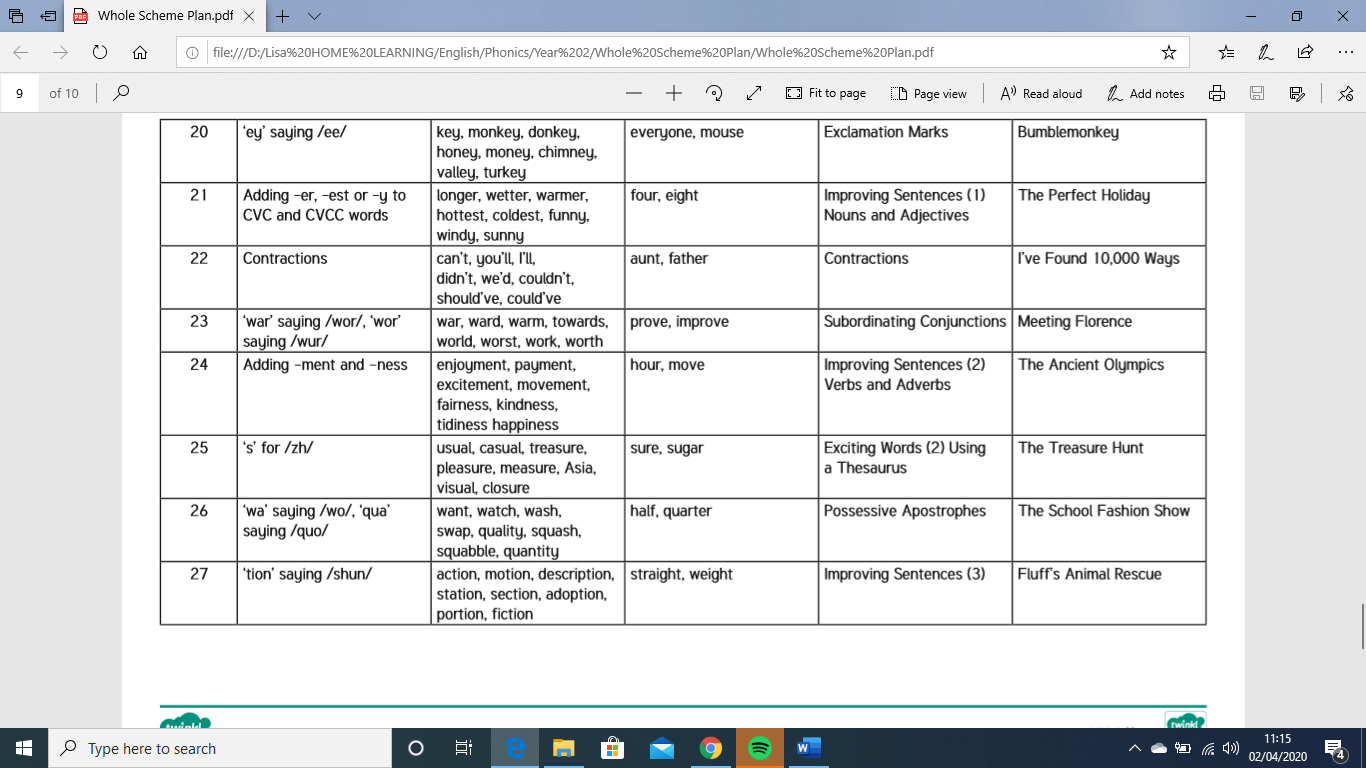 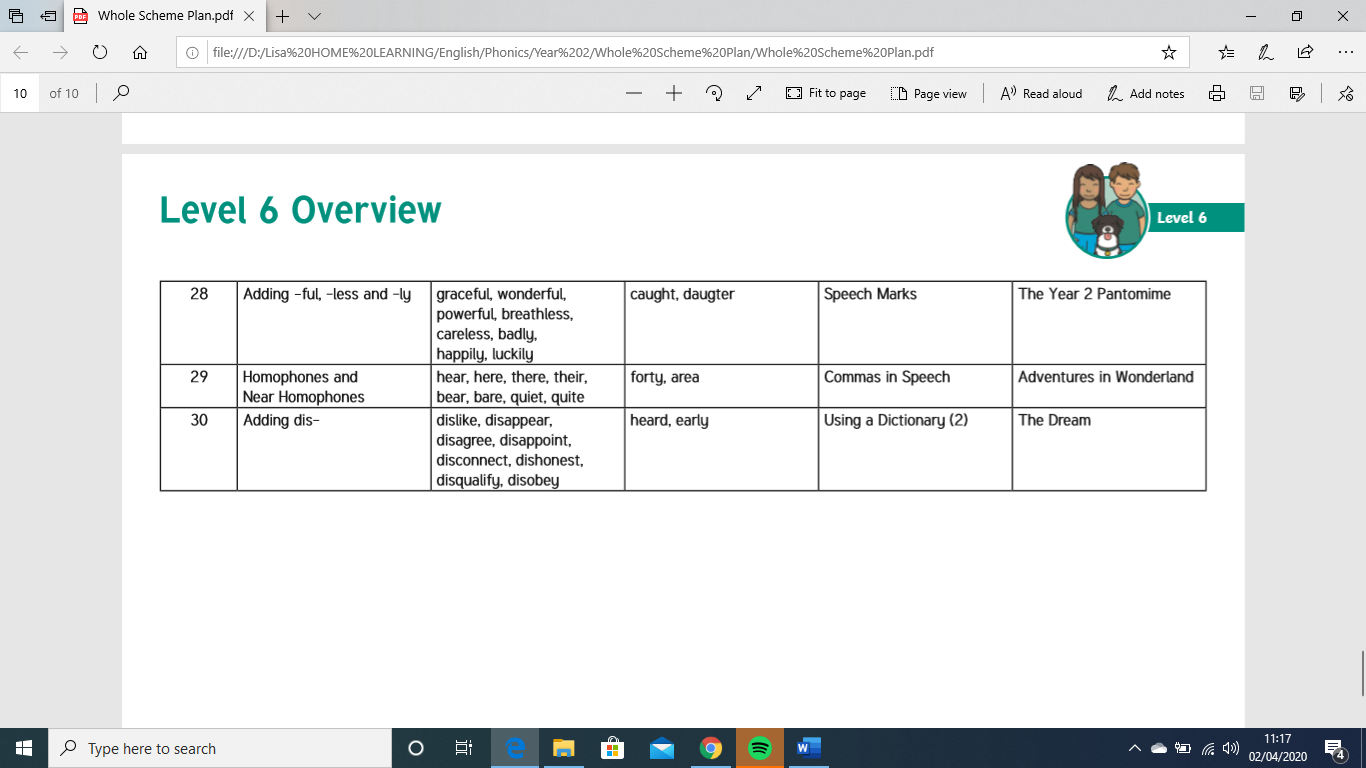 Consolidate learning with free games from https://new.phonicsplay.co.uk/ you just need to sign up as a parent.Reading(one reading comp per week)Continue with the reading comprehension activities posted on the website in Week 1 or try some of the ones included in Week 3.Continue with the reading comprehension activities posted on the website in Week 1 or try some of the ones included in Week 3.SPAG(one test per week)Continue with SPAG.COM testshttps://www.spag.com/Continue with SPAG.COM testshttps://www.spag.com/